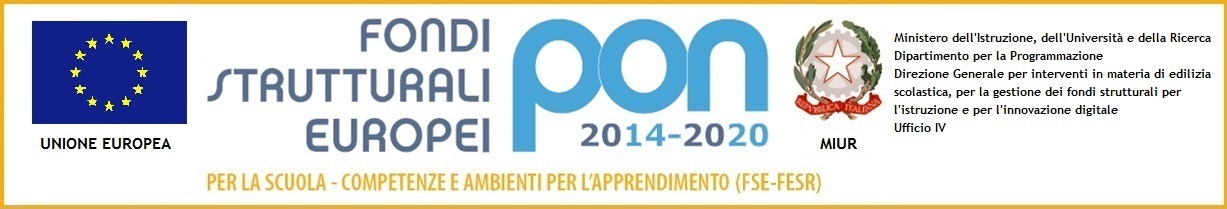 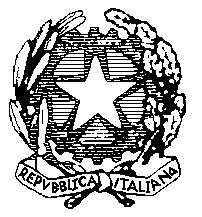 ISTITUTO COMPRENSIVO “Card. Agostino Casaroli”Scuola dell’Infanzia, Primaria e Secondaria di 1°grado Comuni di Castel San Giovanni e Sarmato (PC)Via Verdi,6 – 29015 Castel San Giovanni (PC) Telefono 0523 842788 Fax 0523 882247e-mail : pcic81700c@istruzione.it 	PEC : pcic81700c@pec.istruzione.itCodice fiscale 80011290337 CIRC. INT. n. 15/docenti e personale Ata Tina Pesaro	Castel S. Giovanni, 8 novembre 2019Oggetto: Organizzazione uscita alunni che usufruiscono del servizio trasporti del ComuneTenendo conto dell’obbligo della vigilanza degli alunni anche nelle pertinenze della scuola, il personale docente e i collaboratori scolastici provvedono ad accompagnare gli alunni che usufruiscono del trasposto comunale fino ai diversi pulmini. I docenti e i collaboratori consegnano gli alunni a loro affidati agli assistenti e, in assenza di questi, agli autisti dei pulmini. Si ringrazia per la collaborazione. La dirigente scolasticaMaria Cristina Angeleri